به نام خداآدرس صفحه شخصی در سامانه علم سنجی اعضا هیات علمی آدرس صفحه شخصی در وب‌سایت دانشگاهفایل ها	آخرین به روزرسانی: سوابق تحصیلی و آموزشی  1.فوق تخصص( عنوان رشته، دانشگاه، سال فارغ التحصیلی)                    پایان نامه (عنوان، راهنما، مشاور)پایان نامه دوره تخصصی: بررسی حفظ ساکت دندان با استفاده از آلوگرفت دمینرالیزه با یا بدون PRGF (پلاسمای غنی از فاکتور های رشدی در سگ(Canin study )2.تخصص(دکتری تخصصی) ( عنوان رشته، دانشگاه، سال فارغ التحصیلی):فارغ التحصیل رشته پریودنتیکس از دانشکده دندانپزشکی اصفهان در سال 1392اخذ دانشنامه تخصصی تخصصی(بورد) در سال 1392اخذ فلوشیپ لیزر در دندانپزشکی در سال 1395 از دانشگاه جنوا(ایتالیا)                  پایان نامه (عنوان، راهنما، مشاور)3. کارشناسی ارشد( عنوان رشته، دانشگاه، سال فارغ التحصیلی)                   پایان نامه (عنوان، راهنما، مشاور)4. کارشناسی ( عنوان رشته، دانشگاه، سال فارغ التحصیلی)5.کاردانی( عنوان رشته، دانشگاه، سال فارغ التحصیلی)شرکت در دوره های آموزشی و کارگاه هاسه دوره برگزاری کارگاه اصول نسخه نویسی و دارو درمانی در دندانپزشکیتأییدیه ها و مجوز هاافتخارات و جوایزسخنرانی در کنگره بین المللی انجمن پریوپریودنتولوزی ایران در سال 1396(تهران)سخنرانی در همایش بین المللی پریو- ایمپلنت تبریز در مهر 1397سخنرانی در همایش بین المللی (Excida58) در فروردین 1397ارائه پوستر در همایش بین المللی ایمپلنت اصفهان در سال 1395ارائه سخنرانی در بازآموزی شهرستان خرم آباد در سال های 1393و 1397رتبه اول کارگاه های برگزار شده در دندانپزشکی سوابق کاریسوابق بالینیبرگزاری دوره تخصصی پیوند استخوان پیشرفته در ایمپلنتولوژی در سال 1396برگزاری همایش ایمپلنت و پیوند استخوان با مشارکت گروه علمی بن تاژپارس در شهر خرم آباد در سال 1396دارای گواهینامه متعدد پریو-ایمپلنت از همایش معتبر انجمن ایمپلنتوژی و پریودنتولوژی ایرانسوابق تدریس( در مقاطع زیر)   1. فوق تخصص    2.  تخصص    3.کارشناسی ارشد    4. کارشناسی    5. کاردانیبرگزاری کارگاه (عنوان ،محل و زمان کارگاه): کارگاه اصول نسخه نویسی و دارو درمانی در دندانپزشکی در سال های 94 تا 97سوابق اجرایی (عنوان دقیق درج شده در ابلاغ، تاریخ شروع و اتمام)هیات علمی ضریب k، تاریخ شروع 1392و تاریخ اتمام 1401رتبه سوم تعداد داوری های انجام شده پایان نامهرتبه سوم مشوق ترین استاد در امر پژوهشسوابق پژوهشی    الف. ابداعات و اختراعاتب.طرح های پژوهشی   ج. راهنمایی پایان نامه ها و رساله ها : 1- مقایسه اثر لیزر کم تون بر کاهش درد و تریسموس پس از جراحی دندان عثل نهفته فک پایین 2-بررسی میزان success  rate و survival  rate ایمپلنت های دتدانی در مراجعین به مطب های تخصصی دندانپزشکی شهر خرم آباد در سال 963-اثرات لیزر دایود 980nm بر درمان آفت و هرپس 4-مقایسه اثر فاز اول درمان conventional پریو با ترکیب درمان conventional + لیزر ( SRPو لیزر ) در افراد دارای پریودنتیت مزمن متوسط جنرالیزه5-ارزیابی مارژینال بون لاس ( تحلیل استخوان کرستال) اطراف ایمپلنت های لود شده در مطب های تخصصی شهر خرم آباد   د. مشاوره پایان نامه ها و رساله ها    ه. مقالات           فارسی1.                انگلیسی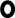 1.Socket preservation using demineralized freezed dried bone allograft with and without plasma rich in growth factor: A canine study2.The influence of ultrasound on removal of prefabricated metal post cemented with different resin cements3.Maintenance of Dental implants: A review4.The Effect of the Mandibular Fixation Method after Bilateral Sagittal Split Ramus Osteotomy on Postoperative Stability: A Literature Review5.frr: TsTTT-33T13|| 3736.Gingival Enlargement: A Review Article7. .Study of correlation between important agronomic traits and path analysis for grain and oil yield in Safflower.و. ارائه و چاپ خلاصه مقالات   1. ملی     2. بین المللی  علایق پژوهشیکتبعضویت در شورای نویسندگان و داوری مقالات عضویت در مجامعمهارت های عمومی/ علایق عمومی